REŠITVE NALOG PRI SLOVENŠČINIPREDLOG K/HStran 21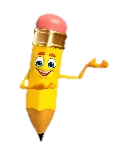 Joj, zmanjkalo mi je moke. Pa ravno danes, ko je trgovina zaprta.             Prosim, steci k sosedi in jo prosi …Pravkar se je nekam odpeljala.Potem pa pojdi k teti Meti ponjo. Saj ni daleč.Z veseljem. Vedno, ko pridem k njej, mi ponudi čokoladne piškote.Pa hitro se vrni, kosilo moram pripraviti. Bom šla lahko po kosilu h Katarini na obisk?Seveda, samo ne pozabi, da gremo ob šestih k babici.Brez skrbi, pravi čas bom doma            	Po smislu, npr.:Pogovarjali sta se mama in hči.Pogovarjali sta se o tem, da je mami ob pripravi kosila zmanjkalo moke. 	Mama je najprej poslala hči k sosedi, nato pa še k teti Meti.Prav je, da sta se tikali, saj je bil pogovor med njima neuraden. VAJEStran 22, 231. NALOGA: k loncu, h kosu, k čebuli, k loncu, k pripravi, K prepraženi, H govejemu, h golažu2. NALOGA: h kuhanemu, k njemu, h krožku   3. NALOGA: k drevesu, k vratom, H kukalu, k njej, h kuhanju4. NALOGA: k frizerju, k šivilji, k prijateljici, k vnukinji, k mesarju, k sosedi, k sinu, k zdravniku, k urarju, k sestrični, k zlatarju.